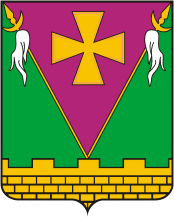 АДМИНИСТРАЦИЯ ЮЖНО-КУБАНСКОГО СЕЛЬСКОГО                                                                         ПОСЕЛЕНИЯ ДИНСКОГО РАЙОНАПОСТАНОВЛЕНИЕот 18.12.2019                                                                                  		№ 356поселок ЮжныйОб утверждении условий и порядка оказания поддержки субъектам малого и среднего предпринимательства и организациям, образующим инфраструктуру поддержки субъектов малого и среднего предпринимательства, на территории Южно-Кубанского сельского поселения Динского районаВ целях оказания содействия развитию малого и среднего предпринимательства на территории Южно-Кубанского сельского поселения Динского района, в соответствии с Федеральным законом от 24 июля 2007 года № 209-ФЗ «О развитии малого и среднего предпринимательства в Российской Федерации», Законом Краснодарского края от 4 апреля 2008 года № 1448-КЗ «О развитии малого и среднего предпринимательства в Краснодарском крае», руководствуясь Уставом Южно-Кубанского сельского поселения Динского района,  п о с т а н о в л я ю:1. Утвердить условия и порядок оказания поддержки субъектам малого и среднего предпринимательства и организациям, образующим инфраструктуру поддержки субъектов малого и среднего предпринимательства, на территории Южно-Кубанского сельского поселения Динского района (прилагается).  2. Общему отделу администрации Южно-Кубанского сельского поселения Динского района (Лебедь) обнародовать настоящее постановление и разместить на официальном сайте Южно-Кубанского сельского поселения Динского района: http://www.yug-kubanskoe.ru.3. Контроль за выполнением настоящего постановления оставляю за собой.4. Постановление вступает в силу после его обнародования. Глава Южно-Кубанского сельского поселения                                                                               А.А. УмановУсловия и порядок оказания поддержки субъектам малого и среднего предпринимательства и организациям, образующим инфраструктуру поддержки субъектов малого и среднего предпринимательства на территории Южно-Кубанского сельского поселения Динского района 1. Общие положения1.1. Настоящие Условия и порядок оказания поддержки субъектам малого и среднего предпринимательства и организациям, образующим инфраструктуру поддержки субъектов малого и среднего предпринимательства, на территории Южно-Кубанского сельского поселения Динского района (далее - Порядок) разработаны в соответствии с Федеральным законом от 24 июля 2007 года № 209-ФЗ «О развитии малого и среднего предпринимательства в Российской Федерации» в целях определения условий и порядка оказания поддержки (далее - поддержка) субъектов малого и среднего предпринимательства. 1.2. Основными принципами поддержки субъектов малого и среднего предпринимательства являются:1) заявительный порядок обращения субъектов малого и среднего предпринимательства за оказанием поддержки;2) доступность инфраструктуры поддержки субъектов малого и среднего предпринимательства для всех субъектов малого и среднего предпринимательства;3) равный доступ субъектов малого и среднего предпринимательства, соответствующих критериям, предусмотренным муниципальными программами развития субъектов малого и среднего предпринимательства, к участию в программах;4) оказание поддержки с соблюдением требований, установленных Федеральным законом от 26 июля 2006 года № 135-ФЗ «О защите конкуренции»;5) открытость процедур оказания поддержки.1.3. Поддержка оказывается предпринимательства, если они:1) осуществляют свою деятельность на территории Южно-Кубанского сельского поселения Динского района;2) не находятся в стадии приостановления деятельности, реорганизации, ликвидации или банкротства.1.4. За получением поддержки вправе обратиться субъекты малого и среднего предпринимательства (хозяйственные общества, хозяйственные товарищества, хозяйственные партнерства, производственные кооперативы, потребительские кооперативы, крестьянские (фермерские) хозяйства и индивидуальные предприниматели), зарегистрированные в соответствии с законодательством Российской Федерации и соответствующие условиям, установленным частью 1.1 статьи 4 Федерального закона от 24 июля 2007 года № 209-ФЗ «О развитии малого и среднего предпринимательства в Российской Федерации».1.5. Субъекты малого и среднего предпринимательства, претендующие на получение поддержки, направляют в администрацию Южно-Кубанского сельского поселения Динского района по почте либо предоставляют лично:1.5.1. заявление с указанием конкретных вопросов, по которым необходимо оказать поддержку, подписанное руководителем юридического лица (индивидуальным предпринимателем);1.5.2. документы, подтверждающие их соответствие условиям, предусмотренным муниципальными правовыми актами, принимаемыми в целях реализации муниципальных программ (подпрограмм):1) копия представленного в налоговый орган документа «Сведения о среднесписочной численности работников за предшествующий календарный год», заверенная подписью руководителя и печатью (для юридических лиц и индивидуальных предпринимателей - работодателей). Для вновь созданных организаций или вновь зарегистрированных индивидуальных предпринимателей в течение того года, в котором они зарегистрированы;2) справка о средней численности работников за период, прошедший со дня их государственной регистрации, заверенная подписью руководителя и печатью;3) копия представленного в налоговый орган документа, подтверждающего величину выручки от реализации товаров (работ, услуг) за предшествующий календарный год без учета налога на добавленную стоимость, заверенная подписью руководителя и печатью. Для вновь созданных организаций или вновь зарегистрированных индивидуальных предпринимателей в течение того года, в котором они зарегистрированы, - справка о выручке от реализации товаров (работ, услуг) за период, прошедший со дня их государственной регистрации, заверенная подписью Руководителя и печатью;4) справка налогового органа об исполнении налогоплательщиком обязанностей по уплате налогов, сборов, страховых взносов, пеней и налоговых санкций, выданная в срок не позднее одного месяца до даты представления заявки на получение поддержки.Выписка из ЕГРЮЛ/ЕГРИП о государственной регистрации юридического лица (индивидуального предпринимателя) запрашивается специалистом администрации Южно-Кубанского сельского поселения Динского района в порядке межведомственного взаимодействия.1.6. При обращении за оказанием поддержки вновь созданные юридические лица и вновь зарегистрированные индивидуальные предприниматели, сведения о которых внесены в единый реестр субъектов малого и среднего предпринимательства в соответствии со статьей 4.1 Федерального закона от 24 июля 2007 года № 209-ФЗ «О развитии малого и среднего предпринимательства в Российской Федерации», заявляют о соответствии условиям отнесения к субъектам малого и среднего предпринимательства, по форме, утвержденной министерством экономического развития Российской Федерации.1.7. Поддержка не может оказываться в отношении субъектов малого и среднего предпринимательства:1) являющихся кредитными организациями, страховыми организациями (за исключением потребительских кооперативов), инвестиционными фондами, негосударственными пенсионными фондами, профессиональными участниками рынка ценных бумаг, ломбардами;2) являющихся участниками соглашений о разделе продукции;3) осуществляющих предпринимательскую деятельность в сфере игорного бизнеса;4) являющихся в порядке, установленном законодательством Российской Федерации о валютном регулировании и валютном контроле, нерезидентами Российской Федерации, за исключением случаев, предусмотренных международными договорами Российской Федерации.1.8. Администрация Южно-Кубанского сельского поселения Динского  района осуществляет прием заявлений на оказание поддержки в соответствии с графиком работы. Заявление с прилагаемыми документами регистрируется в  порядке, установленном Инструкцией по делопроизводству в администрации Южно-Кубанского сельского поселения. 1.9. Заявитель имеет право отозвать поданное заявление до окончания срока оказания поддержки, уведомив об этом администрацию в письменной форме.  1.10. Администрация в срок не более 30 дней со дня подачи заявления субъектом малого и среднего предпринимательства оказывает соответствующую поддержку либо письменно сообщает заявителю об отказе в оказании поддержки.Субъект малого и среднего предпринимательства должен быть проинформирован о решении, принятом по его заявлению, в течение пяти дней со дня его принятия.1.11. В оказании поддержки должно быть отказано в случае, если: 1) не представлены документы, определенные муниципальными правовыми актами, принимаемыми в целях реализации муниципальных программ (подпрограмм), или представлены недостоверные сведения и документы;2) не выполнены условия оказания поддержки; 3) ранее в отношении заявителя - субъекта малого и среднего предпринимательства было принято решение об оказании аналогичной поддержки (поддержки, условия оказания которой совпадают, включая форму, вид поддержки и цели ее оказания) и сроки ее оказания не истекли;4) с момента признания субъекта малого и среднего предпринимательства допустившим нарушение порядка и условий оказания поддержки, в том числе не обеспечившим целевого использования средств поддержки, прошло менее чем три года.1.12. Администрация осуществляет деятельность по поддержке организаций, образующих инфраструктуру поддержки субъектов малого и среднего предпринимательства, при реализации муниципальных программ (подпрограмм), которая направлена на создание и обеспечение деятельности организаций, образующих инфраструктуру поддержки субъектов малого и среднего предпринимательства, соответствующих требованиям, установленным администрацией при  реализации муниципальным программ (подпрограмм) и включенных в соответствии со статьей 15.1 Федерального закона от 24 июля 2007 года № 209-ФЗ «О развитии малого и среднего предпринимательства в Российской Федерации» в единый реестр организаций, образующих инфраструктуру поддержки субъектов малого и среднего предпринимательства.1.13. Информация об оказанной субъектам предпринимательства и организациям, образующим инфраструктуру поддержки субъектов малого и среднего предпринимательства, поддержке и о результатах использования такой поддержки подлежит предоставлению администрацией Южно-Кубанского сельского поселения Динского района в корпорацию развития малого и среднего предпринимательства.1.14. Поддержка субъектов малого и среднего предпринимательства и организаций, образующих инфраструктуру поддержки субъектов малого и среднего предпринимательства, включает в себя имущественную, информационную, консультационную, поддержку в области подготовки, переподготовки и повышения квалификации их работников. 2. Оказание имущественной поддержки субъектам малого и среднего предпринимательства2.1. Имущественная поддержка субъектов малого и среднего предпринимательства, а также организаций, образующих инфраструктуру поддержки субъектов малого и среднего предпринимательства (за исключением указанных в статье 15 Федерального закона от 24 июля 2007 года № 209-ФЗ «О развитии малого и среднего предпринимательства в Российской Федерации» государственных фондов поддержки научной, научно-технической, инновационной деятельности, осуществляющих деятельность в форме государственных учреждений), осуществляется в виде передачи во владение и (или) в пользование муниципального имущества, в том числе земельных участков (за исключением земельных участков, предназначенных для ведения личного подсобного хозяйства, огородничества, садоводства, индивидуального жилищного строительства), зданий, строений, сооружений, нежилых помещений, оборудования, машин, механизмов, установок, транспортных средств, инвентаря, инструментов, на возмездной основе, безвозмездной основе или на льготных условиях в соответствии с муниципальными программами (подпрограммами). 2.2. Порядок передачи муниципального имущества устанавливается в соответствии с действующим законодательством и муниципальными нормативно - правовыми актами Южно-Кубанского сельского поселения Динского района.3. Оказание информационной поддержки субъектам малого и среднего предпринимательства3.1. Информационная поддержка субъектов малого и среднего предпринимательства и организаций, образующих инфраструктуру поддержки субъектов малого и среднего предпринимательства, осуществляется в виде создания муниципальных информационных систем, официальных сайтов информационной поддержки субъектов малого и среднего предпринимательства в сети «Интернет» и информационно-телекоммуникационных сетей и обеспечения их функционирования в целях поддержки субъектов малого и среднего предпринимательства.3.2. Информационные системы, официальные сайты информационной поддержки субъектов малого и среднего предпринимательства в сети «Интернет» и информационно-телекоммуникационные сети создаются в целях обеспечения субъектов малого и среднего предпринимательства и организаций, образующих инфраструктуру поддержки субъектов малого и среднего предпринимательства, информацией: 1) о реализации муниципальных программ (подпрограмм);2) о количестве субъектов малого и среднего предпринимательства и об их классификации по видам экономической деятельности;3) о числе замещенных рабочих мест в субъектах малого и среднего предпринимательства в соответствии с их классификацией по видам экономической деятельности;4) об обороте товаров (работ, услуг), производимых субъектами малого и среднего предпринимательства, в соответствии с их классификацией по видам экономической деятельности;5) о финансово-экономическом состоянии субъектов малого и среднего предпринимательства;6) об организациях, образующих инфраструктуру поддержки субъектов малого и среднего предпринимательства, условиях и о порядке оказания такими организациями поддержки субъектам малого и среднего предпринимательства;7) о муниципальном имуществе, включенном в перечни, указанные в части 4 статьи 18 Федерального закона от 24 июля 2007 года № 209-ФЗ «О развитии малого и среднего предпринимательства в Российской Федерации»;8) об объявленных конкурсах на оказание финансовой поддержки субъектам малого и среднего предпринимательства и организациям, образующим инфраструктуру поддержки субъектов малого и среднего предпринимательства; 9) иной необходимой для развития субъектов малого и среднего предпринимательства информацией (экономической, правовой, статистической, производственно-технологической информацией, информацией в области маркетинга), в том числе информацией в сфере деятельности корпорации развития малого и среднего предпринимательства, действующей в соответствии с Федерального закона от 24 июля 2007 года № 209-ФЗ «О развитии малого и среднего предпринимательства в Российской Федерации».3.3. Информация, указанная в подпункте 3.2 настоящего пункта, является общедоступной и размещается в сети «Интернет» на официальном сайте Южно-Кубанского сельского поселения Динского района. 4. Поддержка в области подготовки, переподготовки и повышенияквалификации кадров4.1. Поддержка в области подготовки, переподготовки и повышения квалификации кадров, осуществляется посредством следующих мероприятий:1) создания условий для подготовки кадров для субъектов малого и среднего предпринимательства или их дополнительного профессионального образования;2) информирование об учебно-методической и научно-методической помощи субъектам малого и среднего предпринимательства.3) информирование о проведении образовательных мероприятий, в том числе курсов по повышению квалификации, разовых лекций, стажировок, семинаров.5. Оказание консультационной поддержки субъектам малого и среднего предпринимательства5.1. Основными целями оказания консультационной поддержки субъектам малого и среднего предпринимательства являются:- обеспечение свободного доступа субъектов малого и среднего предпринимательства к информации, необходимой для развития, повышения деловой активности и конкурентоспособности субъектов малого и среднего предпринимательства;- содействие в повышении правовой культуры субъектов малого и среднего предпринимательства;- содействие субъектам малого и среднего предпринимательства в поиске деловых партнеров на территории Краснодарского края.5.2 Консультационная поддержка оказывается по следующим направлениям:- по вопросам применения норм действующего законодательства, регулирующего деятельность субъектов малого и среднего предпринимательства;- по вопросам регистрации субъектов предпринимательской деятельности.5.3 Консультационная поддержка субъектов малого и среднего предпринимательства оказывается в следующих формах:- в устной форме - лицам, обратившимся посредством телефонной связи или лично;- в письменной форме – по поступившим запросам;- в обзорно-ознакомительной форме - на стенде, на официальном сайте Южно-Кубанского сельского поселения Динского района в сети Интернет, в информационных листках (ответы на популярные вопросы, образцы правовых и деловых документов, правила делового этикета);- в средствах массовой информации - объявления, выступления по проблемам предпринимательства.5.4. Администрация ведет учет проведенных консультаций в книге учета.Глава Южно-Кубанского сельского поселения                                                                               А.А. УмановПРИЛОЖЕНИЕУТВЕРЖДЕНЫ                                                                          постановлением администрации                                                              Южно-Кубанского сельского поселения                                                                            Динского районаот ______________  № _____